PLUM BOROUGH SCHOOL DISTRICTBUDGET PROCEDUREMANUAL2017 – 2018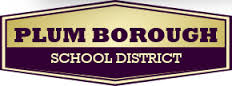 Table of ContentsGeneral InformationIntroduction 	3Budget Calendar 	4  Budget Account Structure (Budget Units)	5  Frequently Used Account Codes 	 7  Budget Requests 	 7  Bidding 	 7  Major Impact Items 	 8  Technology  	 8  Field Trip and Conference Costs 	 9  Facilities Needs / 5 Year Capital Plan 	 9  Budget Transfers 	.9  Student Activities 	10  Budget Submission 	10  Purchasing Process…………………………………………11IntroductionThe school district budget is one of the planning tools used by the district to introduce, discuss and fund program initiatives throughout the district.  The budget process allows decisions to be made for the continuation and implementation of various district programs, which best utilize the districts limited resources.The budget is developed by a combination of site based (schools), departmental and district wide basis.  All of these components are considered prior to the adoption of a preliminary budget.  Refinements are made to this preliminary budget and incorporated into the final school board approved budget.  Multi year budgets for both the operational and capital needs are considered in conjunction with prudent fund balance management to determine the final budget amount and tax structure for the school district.  Budget management is practiced throughout the year and adjustments are made through school board approved budget transfers.  Prior year spending and revenues are also considered in the budget development process.This budget manual is designed to enhance the total understanding of the budget process and provide useful information as the budget is developed. The budget process entails a number of steps and includes staff, school board and public review.  The budget calendar provides a time line for this process.  Budget Calendar 2017/18 PBSD Budget CalendarEstimate Retirements / Update staff lists, salary lists and assignmentsComplete First Draft RevenuesRough Draft of Building and Department ExpendituresMeeting and Distribution of 2017-18 Budget Manual to Administrators (November 21)5-year model review with Finance committeeFacility and Technology Meeting to review to Capital BudgetFarmstead/Homestead Notification to Residents who are Currently Not ApprovedAll Building/Department budgets due on December 23rdInitial Presentation on the Budget at Finance committee and 5 year model updateCounty locks in assessed value School board will adopt preliminary budget for the 2017-18 fiscal year (January 26, 2017)Board Review of Department budgetsReferendum exemption request- Notice of intent to apply Feb. 23rd 2017Deadline to request referendum exceptions March 2, 2017Review Budget with Administrative TeamDepartment/Building finalize budgets (March 31, 2017) Deadline for Homeowners to File Homestead ApplicationBudget WorkshopPDE Notifies School District of Funds Available for Property Tax ReliefCounty Assessor Provides a Certified Report on the Number of Farmstead/Homestead Properties in the DistrictAppoint tax collectorDeadline to report LTEA taxes to DCEDSchool board will adopt proposed final budget for the 2017-18 fiscal year May 23, 2017Publish notice of intent to adopt final budgetSchool board will adopt final budget for the 2017-18 fiscal year (June 30, Homestead/Farmstead exclusions for the fiscal year and installment resolution for small business (Board ActionBudget Account StructureThe Accounting structure used in the budgeting system is outlined below.  The Account code is an expanded version of the budget units used in the requisition system.  * See tables belowBudget Unit Structure – ExampleFUNCTION TABLESLEVEL TABLE		                            RESPONSIBILITY TABLEFrequently Used Account CodesBudget RequestsAny staff member can initiate a budget request, prior to the new school year.  All building requests must be submitted through the principal.  Budget requests can be:Routine - 	to maintain, replenish, or enhance a program; the budget chair approves and forwards to the materials and resource committee and funds come out of the building budgetMajor Impact -     	requests are approved by the budget chair and forwarded to the materials and resource committee.  There is a separate one-time allocation for these items, (including text books and uniforms) and must have committee chair, Business Manager and Superintendent signatures, over $5,000Facilities - 	requests are approved by the principals who in turn will discuss the merits with the Maintenance department.  Requests will then be discussed at the central office.  Projects which merit further discussion will be included in the draft general fund or 5-year capital budget.Staffing - 	requests for staff increases must be made in writing to the Superintendent.BiddingPublic bidding required for purchases of furniture, equipment, school supplies and other appliances costing $19,100 or more. Requires three quotations for amounts more than $10,000 and less than $19,100. It is important that bid specifications are very descriptive in order to ensure that the quality of the items received meet the program needs.  Major Impact ItemsMajor impact items are special funding requests (usually one year) for items over $5,000 that cannot be accommodated in the normal budgets.  Major impact items must be submitted with the following information:1.	Person making requestSupervisor(s) approvalTotal cost of the request (including staffing)Description of the major impact item(s)Justification / need for the major impact item6.	TechnologyThe technology department will be involved in the determination of items to be included in the budget.  For a technology item to be included in the budget (hardware and/or software), it must be consistent with the curriculum and the technology plan.  Requests for technology items, upon approval by the budget chair, should be forwarded to Chris Berkey.  Individual buildings should not enter any technology hardware and/or software as part of their building budgets.  This includes on-going software licenses (i.e. library software).The district will provide funding in accordance with the school district technology plan.  The technology department will budget, order and maintain an inventory listing. 7.	Field Trip Costs and Conference RequestsScheduling field trips and conferences is to be included as part of the budget process prior to the start of the school year.  A staff member that wishes to sponsor a field trip or conference should submit a completed preliminary request to the budget chair in accordance with the building level budget developmental timeline.  8.	Facilities Needs / 5 Year Capital PlanThe Facilities Needs are funded either by an allocation in the general fund or by inclusion in the district 5 year Capital Plan.All principals should meet with the Bob Holleran to discuss the needs of each facility.  It is important that all needs are identified. Once this is completed, the school board will determine the funding mechanism for accomplishing these projects.9.	Budget Transfers  (After Final Budget Adoption Occurs)	Two types of budget transfers can be requested; an internal transfer or 	board approved budget transfer.  A description of each type is shown below.Internal Transfers – transfers can occur any time during the year if they meet the following criteria:   transfer must be within the same function code and the same account (object) group.  For example:    Transfer from:  1110-610	Regular Ed Supplies  Transfer to:       1110-640	Regular Ed Books			This is a permissible internal transfer				  Transfer from:  1110-610 Regular Ed Supplies			  Transfer to:       1110-761	Regular Ed Non-CapitalReplacement Equipment		This is not a permissible internal transferBoard Approved Budget Transfers – transfers cannot occur during the first 90 days of the fiscal year.  From October 1 on, these transfers can occur with the approval of the school board.  Board approved transfers are from one major function to another or from one major account (object) code to another.		For Example:	  Transfer from:	1110-610	Regular Ed Supplies				  Transfer to:		1110-761	Regular Ed Non-Capital							           	Replacement EquipmentA reason justifying the transfer must be submitted with each request.  Generally, if the account is overspent then a transfer will not occur.11.	Budget SubmissionEach administrator will submit electronically their budget requests to the Director of Business Affairs no later than December 23rd, 2017, on the required budget form.  Please list the desired item and the approximate cost per item. The Director of Business Affairs will review, approve and assign account numbers. After the budget has been completed, each budget chair and responsible party will schedule a meeting with the Budget Review Committee (Superintendent, Assistant Superintendent, and Director of Business Affairs) to review and justify the budget requests.  Upon approval of this budget review committee, the budget requests will be included in the budget presented to the Board.12.	Purchasing Process During The Year                                                                           Principal receives and approves Requisition Form Submit Requisition Form to building clerk for input into ProSoftPurchase Order get generatedRequest gets approved in Prosoft by John Zahorchak and Michael Brewer for items under $5,000.  Items over $5,000 must be signed off and approved by Dr. Tim GlasspoolOnce approved, The PO’s are emailed back to the building clerkBuilding clerk places the order by sending the PO to the vendor.  A copy of the PO is kept to match against the delivery.Once the purchase order has been released, the expense account will reflect the charge in the systemThe building clerk will have access to review the budget in ProSoft on an ongoing basisFundXXIn all cases this will be “10”FunctionXXXXIs the functional area of expenseObjectXXXAccount code, type of expenseFunding SourceXXXIs always 000 unless assigned by Bus. OfficeLevelXXElementary or secondary grade levelLocationXXBuilding or Responsible UnitDesignationXXSpecial DesignationsFund10Function1110Object330Funding Source000Level10Location18Designation00Function CodeFunction Title1110Regular Program – Elementary / Secondary1210Life Skills Support1211Life Skills Support – Public1212Life Skills Support – Private 1221Hearing Impaired Support1224Visually Impaired Support1225Speech & Language Support1231Emotional Support – Public1232 Emotional Support – Private1233Autistic Support1241Learning Support – Public1242Learning Support – Private1243Gifted Support1250 Detention SupportDetention Support1260Physical SupportPhysical Support1270Multi-Handicapped SupportMulti-Handicapped Support1281Developmental Delay SupportDevelopmental Delay Support1290Other SupportOther Support1390Other Vocational Education ProgramOther Vocational Education Program1420Summer SchoolSummer School1430Homebound InstructionHomebound Instruction1441Adj. / Court Placed ProgramAdj. / Court Placed Program1442Alternative Education ProgramAlternative Education ProgramFunction CodeFunction TitleFunction Title1490Additional Other Instructional ProgramsAdditional Other Instructional Programs2110Supervision of Pupil Personnel ServicesSupervision of Pupil Personnel Services2120Guidance ServicesGuidance Services2130Attendance ServicesAttendance Services2140Psychological ServicesPsychological Services2160Social Work ServicesSocial Work Services2170Student Accounting ServicesStudent Accounting Services2220Technology Support Services2250Technology Support Services22502250School Library ServicesSchool Library Services2271Certified Instructional Staff DeveloperCertified Instructional Staff Developer2272Non-Certified Instructional Staff DeveloperNon-Certified Instructional Staff Developer2310Board ServicesBoard Services2320Board Treasurer ServicesBoard Treasurer Services2330Tax Assessment & Collection ServicesTax Assessment & Collection Services2340Staff Relations & Negotiations ServicesStaff Relations & Negotiations Services2350Legal ServicesLegal Services2360Office of the Superintendent ServicesOffice of the Superintendent Services2380Office of Principal ServicesOffice of Principal Services2440Nursing Services – PublicNursing Services – Public2450Nursing Services – Non-PublicNursing Services – Non-Public2500Support Services – BusinessSupport Services – Business2610Supervision Operations & Maintenance – Plant SupervisorSupervision Operations & Maintenance – Plant Supervisor2620Operation of Building ServicesOperation of Building Services2630Care & Upkeep – GroundsCare & Upkeep – Grounds2640Care & Upkeep – Equipment ServicesCare & Upkeep – Equipment Services2660Security ServicesSecurity Services2690Other Operations & Maintenance – Plant SupervisorOther Operations & Maintenance – Plant Supervisor2710Supervision of Student Transportation ServicesSupervision of Student Transportation Services2720Vehicle Operation ServicesVehicle Operation Services2730Monitoring ServicesMonitoring Services2740Vehicle Servicing & MaintenanceVehicle Servicing & Maintenance2750Non-Public TransportationNon-Public Transportation2750Non-Public TransportationNon-Public Transportation2790Other Student Transportation ServicesOther Student Transportation Services2818System – Wide Technology Services System – Wide Technology Services 2841Supervision Data Professional ServicesSupervision Data Professional Services2900Other Support ServicesOther Support Services3100Food ServiceFood Service3210School Sponsored Student ActivitiesSchool Sponsored Student Activities3250School Sponsored AthleticsSchool Sponsored Athletics3310Community RecreationCommunity Recreation3320Civic ServicesCivic Services3330Public Library ServicesPublic Library Services3390Other Community ServicesOther Community ServicesLevel CodeLevel Title00District Wide10Elementary30SecondaryLocation CodeLocation Title (Budget Chair)00District (John Zahorchak)16School Board (John Zahorchak)15Superintendent/Asst. Super. (Tim Glasspool)17Maintenance (Bob Holloran)11Transportation (Scott Mergen)18Business Office (John Zahorchak)19Technology (Chris Burkey)21Special Education (Ashlea Rineer)01PHS (Justin Stevens)03Oblock (Joe Fishell)08Regency Park (Jeff Hadley)02Pivik (Gail Yamnitzky)06Holiday Park (Fran Sciullo)04Center (Jason Knisley)23Student Services (Jeff Wolfe)22Athletics (Bob Alpino)24Federal Programs (Jason Knisley)25Human Resources (Michael Brewer)Account CodesDescription330Professional Services432Repair Maintenance Services – Equipment442Rental of Equipment530Postage538Telecommunications540Advertising550Printing and Binding581Travel / Mileage582Conference Travel610General Supplies640Books and Periodicals648Education Software / Licensing Fee751Non-Capitalized Equipment < $4,000 - Original & Additional 752Capitalized Equipment > $4,000 - Original & Additional810Dues & Fees